УПРАВЛЕНИЕ ОБРАЗОВАНИЯАДМИНИСТРАЦИИ МУНИЦИПАЛЬНОГО ОБРАЗОВАНИЯГОРОДСКОГО ОКРУГА "ВОРКУТА"П Р И К А З22.10.2014								 	                                 № 1422Об утверждении муниципального расписания методических мероприятий педагогических работников общеобразовательных учреждений, подведомственных УпрО, в 2014/2015 учебном годуНа основании приказа начальника УпрО от 08.09.2014 № 1176 «Об организации инновационной деятельности образовательных учреждений, подведомственных Управлению образования администрации муниципального образования городского округа «Воркута» в 2014/2015 учебном году» в целях координации деятельности структурных элементов муниципальной методической службы в 2014/2015 учебном году ПРИКАЗЫВАЮ:1. Утвердить муниципальное расписание методических мероприятий на 2014/2015 учебный год (приложение).2. Муниципальному учреждению «Воркутинский Дом Учителя» (С.В. Горбунова) обеспечить методическое сопровождение мероприятий по реализации муниципального расписания.3. Руководителям подведомственных муниципальных общеобразовательных учреждений довести данную информацию до педагогических коллективов и обеспечить участие педагогических работников в методических мероприятиях.4. Контроль за выполнением приказа возложить на Л.И. Компанец, заместителя начальника.Начальник 										          В.В. Шукюрова                            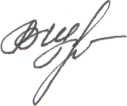 УТВЕРЖДЕНОприказом начальника от 22.10.2014 № 1422приложениеМуниципальное расписание методических мероприятий на 2014/2015 учебный год№ п/пНазвание мероприятияДата ОтветственныеЦелевая аудиторияМетодический продуктСеминар-практикум «Внутренняя система оценки качества образования: технология анализа контрольных работ в соответствии с требованиями ФГОС»20.11.2014МУ «Дом Учителя», ОУ – пилотные площадки по введению ФГОС НОО, ОООЗаместители директора по УР, МРМетодические рекомендации по проведению предметно-содержательного (качественного) анализа контрольных работ в соответствии с требованиями ФГОСЕдиный методический день «Формы контроля качества образования на уровне «учитель  – ученик» (тематические заседания ГМО педагогических работников)19.12.2014Руководители ГМО учителей - предметниковЗаместители директора по УР, МР, учителя - предметникиСборник методических материалов Семинар-практикум «Лаборатория  педагогического опыта: современные подходы к организации деятельности учащихся»06.12.2014Т.В. Котик, зам. директора по УР МОУ «Лицей № 1» г. ВоркутыУчителя-предметникиСборник методических материалов (технологические карты  учебных занятий, дидактический материал)Семинар-практикум «Метапредметное содержание образования в условиях реализации ФГОС ОО»24.01.2015А.А. Мусихин, зам. директора по УР МОУ «Гимназия № 3» г. Воркуты,Донина Т.В., зам. директора по ВР МОУ «СОШ № 39 им. Г.А.Чернова» г. ВоркутыЗаместители директора по УР, МР, учителя - предметникиСборник методических материалов  Семинар-практикум «Современный УМК как средство повышения качества образования  (на примере УМК «Сферы»)»17.02.2015Е.Э. Бузало, зам. директора по ВР МОУ «СОШ № 26»  г. ВоркутыУчителя-предметникиСборник методических материалов  Единый методический день «Система работы учителя по подготовке учащихся к ГИА» (тематические заседания ГМО педагогических работников)20.03.2015Руководители ГМО учителей-предметниковУчителя-предметники Сборник методических материалов  Семинар-практикум «Итоговое оценивание достижения планируемых результатов начального образования»26.03.2015Л.Е. Захарова, зам. директора по УР МОУ «Гимназия № 6» г. ВоркутыУчителя 4-х классов, заместители директора по УРСборник методических материаловСтажировочная площадка «Сетевое взаимодействие в организации ППП и ПО»09.04.2015Е.Д. Дьяконицына, зам. директора по УР МОУ «СОШ № 13» г. Воркуты, Т.В. Киреева, зам. директора по УР МОУ «СОШ № 23» г. ВоркутыЗаместители директора по УР, МР, учителя-предметники Сборник методических материаловСеминар-практикум «Естественно - научная лаборатория в развитии УУД младших школьников»16.04.2015Е.Ю. Абдулова, зам. директора по УР МОУ «СОШ № 40 с УИОП»  г. ВоркутыУчителя начальных классов Сборник методических материаловПедагогические чтения «Система работы учителя по повышению качества образования»28-29.04 2015МУ «Дом Учителя»                          Учителя - предметникиМетодический сборник материалов  педагогических чтений